 PHYSIOTHERAPY PATIENT INFORMATION SHEET PLEASE COMPLETE FULLY AND ACCURATELY Name: __________________________________________ Date of birth: ____________________________ Age: __________  Address: ______________________________________City:___________________________   Postal code: __ __ __ - __ __ __ Home Phone:  __________________________________ 	Cell Phone: _________________________________ Occupation: __________________________________ Marital status: _________________ AHC #: ______________________ Emergency contact (Name, Tel. # & Relationship):  __________________________________________________________________ E-Mail address (for appointment reminders): ____________________________________________________________________ How were you referred to this clinic?__________________________________________________________________________Are your injuries related to a Motor Vehicle Accident?     N 	  Y    If yes, date of accident: ____________________________ FEMALES: Are you pregnant? 	 	 	                N         Y    If yes, how many weeks? ___________________________ Please note that Megan Ewanowich does not accept WCB (Worker’s Compensation Board) Cases CURRENT HEALTH HISTORY Current complaint(s) – in order of importance to you: 	 	 	 On the drawings below, circle all painful areas: 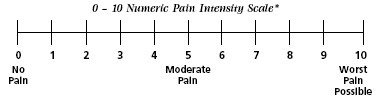 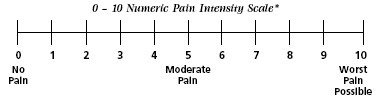  1) ___________________________________________________ 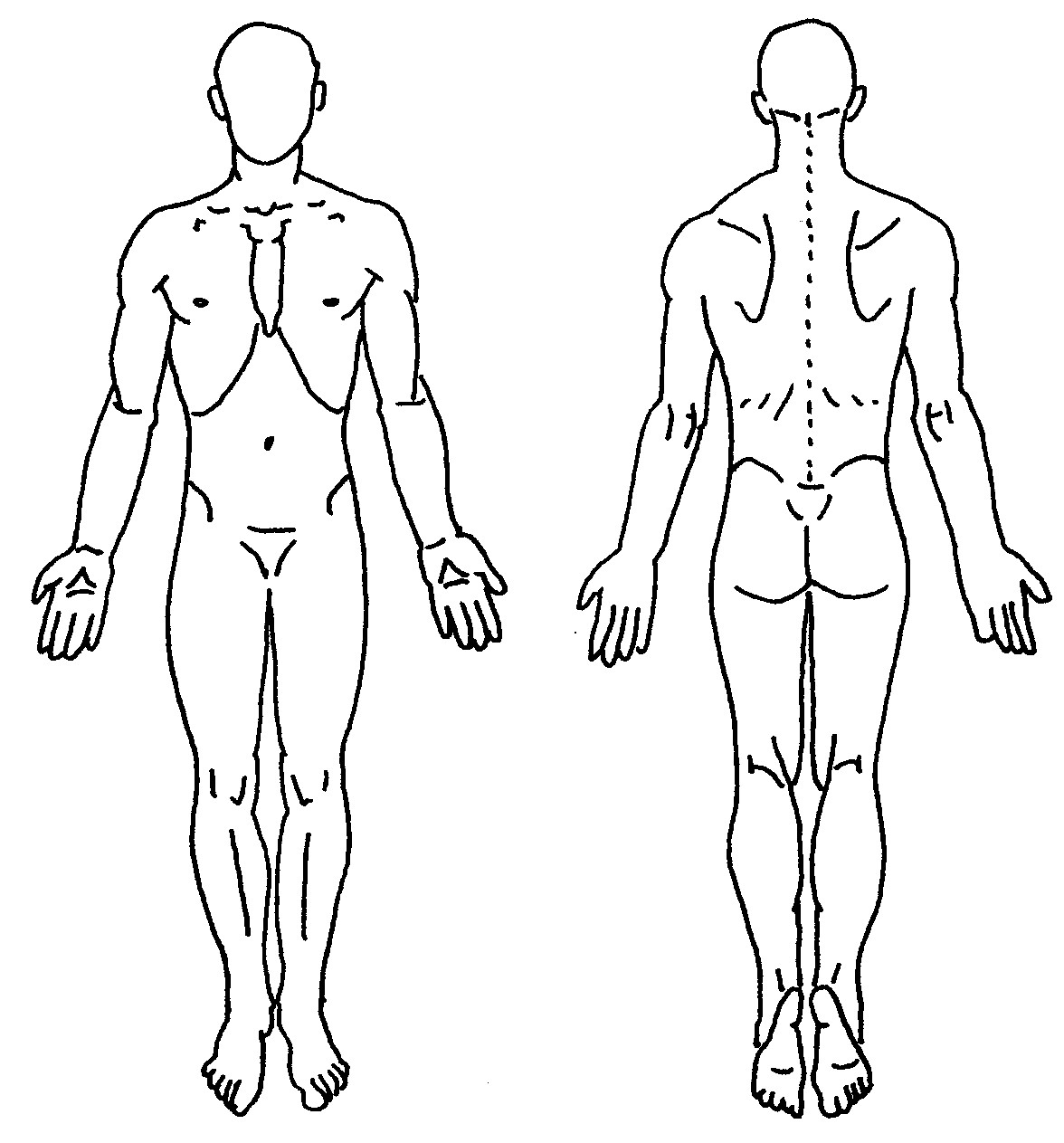  2) ___________________________________________________ 3) ___________________________________________________ Describe the pain:   Sharp & stabbing	  Burning 	 Pins & needles 	 Dull, ache 	 Numb 	 	  Stiff & tight  Circle your level of Pain/discomfort  List any medications, supplements (vitamins, etc.) that you are currently taking:  FAMILY HEALTH HISTORY Have you or anyone in your family had the following (specify whom):   Heart disease ____________________________________  High blood pressure ____________________________________   Cancer _________________________________________   Diabetes _____________________________________________   Stroke _________________________________________    Other: _______________________________________________ PAST HEALTH HISTORY List any previous Surgeries and the year(s) they occurred:  1.____________________________________    Year ____________ 	3.____________________________________    Year ___________  2.____________________________________    Year ____________      4.____________________________________    Year ___________  List any previous Fractures/Breaks and the year(s) they occurred: 1.____________________________________    Year ____________ 	3.____________________________________    Year ___________  2.____________________________________    Year ____________ 	4.____________________________________    Year ___________  GENERAL HEALTH INFORMATION Please check symptoms you have experienced in the past or currently: FEES Do you have extended health benefits?   YES   NO   Benefits Provider: _________________________________________ Please check at the front desk if your Insurance Provider is eligible for direct billing. For direct billing, claims are submitted under PHYSIOTHERAPY. We are submitting the claim on your behalf and your Insurance Provider predetermines approval. If your claim is rejected, not covered or processed as pending, you are responsible for payment on your service at the time it is rendered.  	If you cannot attend an appointment, or no longer need it, please give 2 HOURS NOTICE so that another patient may receive care during that time. Please be courteous to other patients who are in need of an appointment. Failure to do so will result in a $40.00 fee. Understand that when you book an appointment, that time is set aside specifically for you and reserved. We are often booked back to back so arriving late (10-15 minute maximum), will be cut into your appointment time, and we will only be able to give you the remaining time in your session. In these cases, the full session fee will apply.  (More than 15 minutes will be considered a missed appointment and will have to be rescheduled.) I have read the above and understand that I am responsible for all charges relating to my visit. The statements made on this form are accurate, to the best of my recollection, and I agree to allow this office to examine me for further evaluation. Signature: __________________________________________________ 	Date: _______________________________   Staff Signature: ______________________________________________ 	Date: _______________________________  CONSENT FOR TREATMENT I understand that the health information collected is confidential in nature and will not be released without my prior written consent. I hereby consent to and authorize Megan Ewanowich, Licensed Physical Therapist, to perform therapeutic assessment and treatment. I understand that I can ask questions at any time, to clarify information and instructions provided by the therapist. I understand that I can withdraw my consent for participation at any time. I understand that the nature, purpose, and probable risks & benefits of all proposed treatments will be reviewed with me, including: I confirm that I have informed the therapist of all pre-existing medical conditions that may impact my treatment, including: pregnancy, presence of a pacemaker or metal implants, history of seizures, & the use of blood thinners. Acknowledgement: I acknowledge that I have read and understood this Agreement, that I appreciate and accept the risks associated with treatment and that I have executed this Agreement voluntarily.  Client’s name: (Please Print)   ____________________________________________________ Signature: ______________________________________ Date: _______________________  Practitioner: ____________________________________ Date: _______________________    ____________________________ ____________________________ ____________________________ ____________________________ ____________________________ ____________________________ 	 	 ____________________________ ____________________________ ____________________________ ____________________________ ____________________________ ____________________________  Seizures/Stroke 	                    Bleeding Problems                Chest Pain/Angina 	  Difficulty Speaking/Swallowing Osteoporosis  	             Anemia 	 	                            High Blood Pressure 	  Recent Fall (last 6 months)   	  Osteoarthritis  	                     HIV/AIDS/Hepatitis                Dizziness/Fainting Spells  Pacemaker/ICD  Rheumatoid Arthritis           Respiratory Condition           Hearing Loss/Change 	  Nausea/Vomiting   Headaches 	 	             Chronic Pain 	                           Memory Loss/Change   Changes in Bladder Function 	   Tobacco/Cannabis use         Depression 	                            Vision Loss/Change 	  Changes in Bowel Function  Poor Balance  	             Numb/Tingling 	                       Fever/Chills/Sweats 	  Unexplained Weight Loss  Increased Pain at night        Recent Hospitalization          Skin Condition/Open Wounds        Metal Implants/IUD  Increased Pain at night        Recent Hospitalization          Skin Condition/Open Wounds        Metal Implants/IUD  	Type of appointment Fee Initial visit $115.00 Subsequent Visit $75.00 Acupuncture Therapy Exercise Therapy Minor Bleeding/Bruising  Muscle/Joint Soreness Infection Dizziness Fainting Risk of Falls Nerve/Tissue Injury Aggravation of Symptoms **FOR PRACTITIONER USE** Problems/Concerns/Physical Diagnosis: Treatment Goals: Treatment Plan: 